Flashnotes.comMay 9, 2015Chelsey Ballarte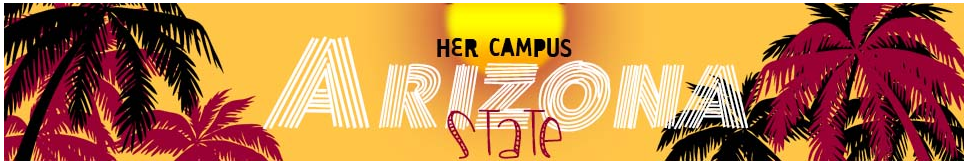 8,000 unique monthly visitors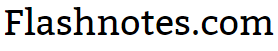 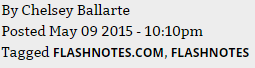 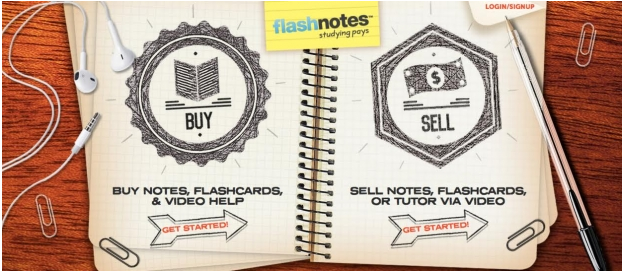 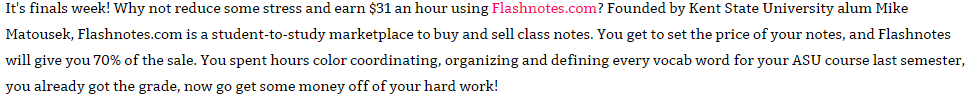 